The Philadelphia Parking Authority701 Market Street – Suite 5400Philadelphia, PA 19106Regulation Signs, Decals and Graphic Film Invitation for Bid No. 23-25Bid Form	The undersigned submits this bid in response to the above referenced Bid No. 23-25 Regulation Signs, Decals and Graphic Film being familiar with and understanding the advertised notice of opportunity, General Information, Work Statement, Bid Form, Affidavit of Non-Collusion, and Addenda if any (the “Bid Documents”), as prepared by the Philadelphia Parking Authority and posted on the Authority’s Internet website and on file in the office of the Authority at 701 Market Street, Suite 5400, Philadelphia, PA 19106. The party submitting a bid is the “Bidder”.	The Authority reserves the right to withdraw and cancel this IFB prior to opening or to reject any and all bids after bids are opened if in the best interest of the Authority, in the Authority's sole discretion. If the Authority accepts Bidder’s offer, Bidder agrees to execute a contract memorializing the bid’s terms if the contract is delivered to Bidder within 60 days of the bid opening date. This provision will not be interpreted to preclude the execution of a contract related to this bid outside of that 60-day period.	Bidder acknowledges receipt of the following addenda:4.	Term of Contract:  The term of the contract for regulation signs, decals and graphic film shall commence upon award of a contract by the Authority’s Board at a public meeting and execution of a contract by the Executive Director and shall end three years thereafter, unless it is terminated earlier pursuant to the terms of the contract. 5. 	Cost Form: Bidder agrees to provide regulation signs, decals and graphic film in accordance with the Work Statement for the prices stated below. Bid form may not be altered or changed, any alterations or changes may result in the bid being rejected by the Authority.SignsDecalsTimes displayed may be written in different formats depending on the sign (ex. 10 PM, 10:00 PM, etc.).  All signs must be MUTCD compliant. All signs and decals must be reflective. Scotchal Graphic Film:6.	Requirement Statement:  The undersigned Contractor agrees to furnish regulation signs, decals and graphic film as specified in the Work Statement, any Addenda, if issued and the bid submitted for the term of the contract._____________________________________________Signature_____________________________________________Name(Please Print)______________________________________________Title______________________________________________Date7. 	Delivery Schedule: The undersigned Contractor agrees to deliver all sizes and quantities of the regulation signs and decals within seven (7) calendar days of the date of the Authority’s order. The Authority may order one (1) sign or a 1,000 signs per order depending on the needs of the Authority. The Contractor will be notified of additional orders by the designated Authority representative._____________________________________________Signature_____________________________________________Name(Please Print)______________________________________________Title______________________________________________Date8.	Bidders Signatures:  Complete ONE section below.9.	Affidavit of Non-Collusion:State of: _____________________						Bid No. ___________County of: ___________________ I state that I am ______________________________ (Title) of _________________________ (Name of my organization) and that I am authorized to make this affidavit on behalf of my firm, and its owners, directors, and officers. I am the person responsible in my firm for the price(s) and the amount of this bid and I have placed my signature below. I state that: 	(1) The price(s) and amount of this bid have been arrived at independently and without consultation, communication or agreement with any other contractor, Bidder or potential Bidder. 		(2) Neither the price(s) nor the amount of this bid, and neither the terms nor the approximate price(s) nor approximate amount of this bid, have been disclosed to any other firm or person who is a bidder or potential bidder, and they will not be disclosed before bid opening. 	(3) No attempt has been made or will be made to induce any firm or person to refrain from submitting a bid in response to this IFB, or to submit a bid higher than this bid, or to submit any intentionally high or noncompetitive bid or other form of complementary bid. 	(4) The bid of my organization is made in good faith and not pursuant to any agreement or discussion with, or inducement from, any firm or person to submit a complementary or other noncompetitive bid.  I have read, understand and will abide by the Authority’s Contractor Integrity Provisions.  	(5) __________________________________________ (my organization’s name) its affiliates, subsidiaries, officers, directors and employees are not currently under investigation by any governmental agency and have not in the last four years been convicted or found liable for any act prohibited by State or Federal law in any jurisdiction, involving conspiracy or collusion with respect to bidding on any public contract, except as follows: I state that __________________________________________ (my organization’s name) understands and acknowledges that the above representations are material and important and will be relied on by The Philadelphia Parking Authority when awarding the contract for which this bid is submitted. I understand and my organization understands that any misstatement in this affidavit is and shall be treated as fraudulent concealment from The Philadelphia Parking Authority of the true facts relating to the submission of bids / proposals for this contract. 								_________________________________								Signature SWORN TO AND SUBSCRIBED 					BEFORE ME THIS _____DAY 					_________________________________OF 20___							Printed Name____________________					Notary PublicMy Commission Expires: ______________10.	Bidder’s Qualifications:	Type of business:	Individually owned	□	Check one	Partnership	□			Corporation	□			Other	□	Number of employees:	Under 25	□	Check one	Under 50	□			Under 100	□			Over 100	□	If you have had previous contracts with the Authority, list date and product or service provided:	Philadelphia Commercial Activities License Number: ________________________________________  	 Federal EIN Number: ________________________________________________________________Philadelphia Parking AuthoritySMALL DIVERSE BUSINESS PARTICIPATION SUBMITTAL(Copy as needed)RFP Name and Number:  _____________________________Offeror:                                                                                                                                            Contact Name:                                                       Email:                                                                         OFFEROR INFORMATION:Does the Offeror hold a Small Business Procurement Initiative certificate issued by the Pennsylvania Department of General Services? 		□ Yes    □ No (MUST check one)If yes, please identify each category that applies to your business: _______________________________________________._______________________________________________._______________________________________________. _______________________________________________._______________________________________________. The Offeror will need to attach a copy of their SBPI certificate. The Offeror will be required to maintain their status as a certified Small Diverse Business throughout the entire term of the contract. This form must be completed and submitted with your proposal. If you do not participate in the Small Business Procurement Initiative, please check the box for “No” and submit with your proposal.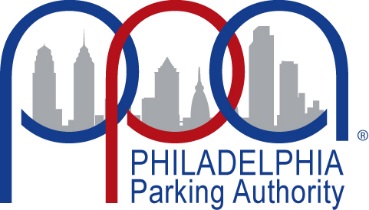 Manager Contract AdministrationThe Philadelphia Parking Authority701 Market Street, Suite 5400Philadelphia, PA 19106Bid Decline Form:  Bid No. 23-25 Regulation Signs, Decals and Graphic FilmIf you do not intend to submit a bid to the Authority for this solicitation, please return this form immediately.The undersigned vendor declines to submit an offer for this project.Name: _____________________________□	Work Statement too “tight” (explain below)□	Unable to meet time period for responding to this IFB□	We do not offer this product or service□	Our schedule would not permit us to perform□	Unable to meet Work Statement□	Work Statement unclear (explain below)□	Unable to meet Insurance Requirements□	Unable to meet Contract Requirements (explain below)□	Other (specify below)Comments:Upon completion of this form, please email the form to Shannon Stewart, Manager of Contract Administration at sstewart@philapark.org. A link to the electronic version of this form can be found on our website or by clicking this link, https://app.smartsheet.com/b/form/d36651d3809549ba8ef290f58a3e4dde. AddendumDateShapeSizeColorMinimum QuantityMaximum QuantityUnit CostMinimum Total Maximum Total  Rectangle  24 in. wide x 18 in high, x .063 gauge  Up to 8 Reflective Colors    5001,000$$$Rectangle  12 in. wide x 18 in high, x .063 gauge  Up to 8 Reflective Colors    15,00030,000$$$Rectangle  24 in. wide x 30 in high, x .063 gauge  Up to 8 Reflective Colors    400600$$$Rectangle  24 in. wide x 4 in high, x .063 gaugeUp to 8 Reflective Colors    200500$$$Rectangle  24 in. wide x36 in high, x .063 gauge Up to 8 Reflective Colors 2001,000$$$Rectangle  12 in. wide x 6 in high, x .063 gauge  Up to 8 Reflective Colors2,0005,000$$$Rectangle  24 in. wide x 8 in high, x .063 gauge  Up to 8 Reflective Colors  50150$$$Rectangle  24 in. wide x 12 in high, x .063 gauge  Up to 8 Reflective Colors  5001,000$$$Rectangle  12 in. wide x 24 in high, x .063 gauge  Up to 8 Reflective Colors  1,3001,700$$$Rectangle  12 in. wide x 24 in high, x .063 gauge  Up to 8 Reflective Colors 4002,500$$$Square24 in. wide x 24 in. high x .063 gaugeUp to 8 Reflective Colors 7501,500$$$Refurbished24 in. wide x 12 in high, x .063 gauge  Up to 8 Reflective Colors 4002,500$$$Refurbished12 in. wide x 18 in high, x .063 gauge  Up to 8 Reflective Colors 1,0004,000$$$Refurbished24 in. wide x 24 in high, x .063 gauge  Up to 8 Reflective Colors  50150$$$Refurbished24 in. wide x 30 in high, x .063 gauge  up to 8 Reflective Colors 50150$$$TotalsTotalsTotals            17,550                       47,350 $$$Price List For Decals Price List For Decals Price List For Decals Price List For Decals Price List For Decals Text  Color Text  Color Double Arrow Green/Red 12:00 AMGreen Right Arrow Green/Red 0 thru 12Red on White  Left Arrow Green/Red 5PM Red Mon Red on White/Green on White 8AM Red Tues Red on White/Green on White 3PM Red Wed Red on White/Green on White 7AM Red Thurs Red on White/Green on White 7:30 AMRed Friday Red on White/Green on White 9AM Red Sat Red on White/Green on White 9:30 AMRed Sun Red on White/Green on White 3:30 PMRed 0 thru 12Green on White 4PM Red 0 thru 12 White on Green 6PM Red 2:00 PMGreen 6:30PM Red 6:30 PMGreen 2PM Red 9:30 AMGreen 7PM Red 10AM Green 8PM Red 8PM Green 9PM Red 9PM Green 10PM Red 10PM Green 12:00 AMRed        Decal Unit Cost: $        Decal Unit Cost: $ Decal Total (estimated 22,500):  $Decal Total (estimated 22,500):  $Decal Total (estimated 22,500):  $Scotchal Graphic Film - Series 3650Scotchal Graphic Film - Series 3650Scotchal Graphic Film - Series 3650Scotchal Graphic Film - Series 3650ColorsQuantityUnit PriceTotal Red30 Rolls$$ Green30 Rolls$$ White30 Rolls$$ Blue30 Rolls$$ TOTAL PROPOSED COST TOTAL PROPOSED COST SIGNS$DECALS$SCOTCHAL GRAPHIC FILM$TOTAL COST$If bid is by a corporation, form must include the date and be signed here by (a) President or Vice President, and (b) Secretary, Assistant Secretary, Treasurer, Assistant Treasurer, or Officer. If this form is not so signed, a corporate resolution authorizing form of execution must be attached to this bid form.If bid is by a corporation, form must include the date and be signed here by (a) President or Vice President, and (b) Secretary, Assistant Secretary, Treasurer, Assistant Treasurer, or Officer. If this form is not so signed, a corporate resolution authorizing form of execution must be attached to this bid form.If bid is by a corporation, form must include the date and be signed here by (a) President or Vice President, and (b) Secretary, Assistant Secretary, Treasurer, Assistant Treasurer, or Officer. If this form is not so signed, a corporate resolution authorizing form of execution must be attached to this bid form.SignatureSignatureTyped or Printed NameTyped or Printed NameTitleTitleBusiness Name of BidderStreet AddressCity/State/ZIP CodeTelephone NumberDateIf bid is by a business entity other than a corporation form must be dated and signed here:If bid is by a business entity other than a corporation form must be dated and signed here:If bid is by a business entity other than a corporation form must be dated and signed here:Authorized SignatureBusiness Name of BidderTyped or Printed NameStreet AddressTitleCity/State/ ZIP CodeDateTelephone NumberType of Entity